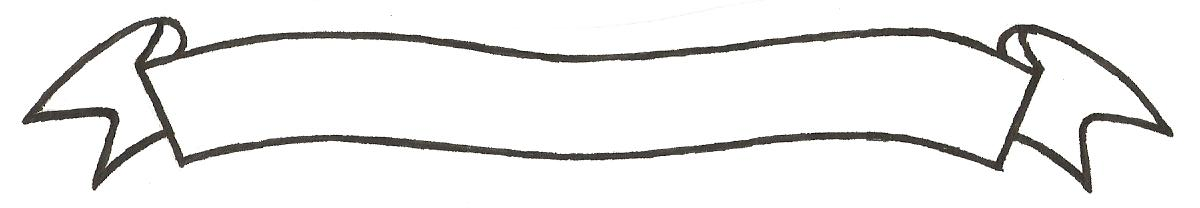 MERU UNIVERSITY OF SCIENCE AND TECHNOLOGYP.O. Box 972-60200 – Meru-Kenya.Tel: 020-2069349, 061-2309217. 064-30320 Cell phone: +254 712524293, +254 789151411Fax: 064-30321Website: www.must.ac.ke  Email: info@must.ac.keUniversity Examinations 2014/2015 THIRD YEAR SPECIAL/SUPPLEMENTARY EXAMINATION FOR DEGREE OF BACHELOR OF COMMERCE BEC 3303: MONEY AND BANKING   DATE: OCTOBER 2015					   	                 TIME: 2 HOURSINSTRUCTIONS: Answer question one and any other two questions QUESTION ONE (30 MARKS)Describe the banking law and its importance to the Nation’s economy.		(6 Marks)Explain source of the Law of Banking in Kenya.					(6 Marks)Describe functions of Commercial Banks.						(8 Marks)Explain by giving an example, the Required Reserve Ratio (RRR) used by Central Bank to control money supply in a country.						(10 Marks)QUESTION TWO (20 MARKS)Explain the following facts about risk structure on bank interest rates.Default risk.								(4 Marks)Liquidity. 									(4 Marks)Income tax considerations 							(4 Marks)Explain the nature of banker/customer relationship.				(8 Marks)QUESTION THREE (20 MARKS)Discuss the role of Non-bank Financial Institutions (NBFIs) in Kenyan society and give real examples.										(20 Marks) QUESTION FOUR (20 MARKS)Describe the:History of money 								(6 Marks)Evolution of money								(6 Marks)Evolution of money in Kenya.							(8 Marks)